Инструкция по использованию приложения «ТМК Иваново» для телемедицинской консультации (ТМК)Нужно установить приложение «ТМК Иваново» из магазинов приложений:Зайти в приложение и авторизоваться под учетной записью портала «Госуслуги»:Далее нажать кнопку «Записаться на онлайн консультацию»: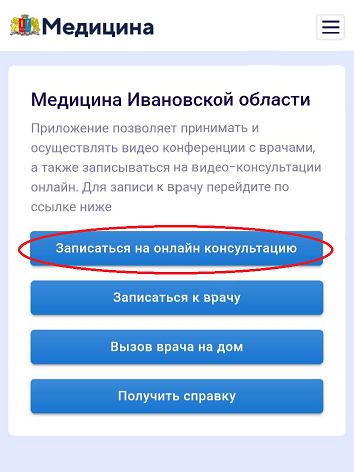 Далее нажать кнопку «Себя»: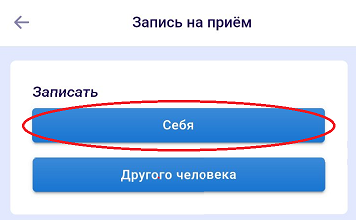 Далее выбрать медицинскую организацию: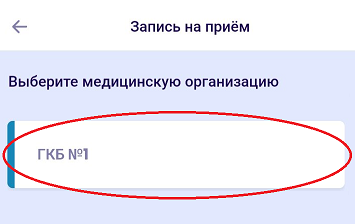 Далее выбрать услугу: «ТМК Прием (осмотр, консультация) врача-терапевта участкового повторный»Далее выбрать имя нужного врача:Далее выбрать дату консультации и время:Далее жмём кнопку «Записаться» и должно выйти сообщение об успешной записи:10)Все ваши актуальные записи будут отображаться в начальном окне: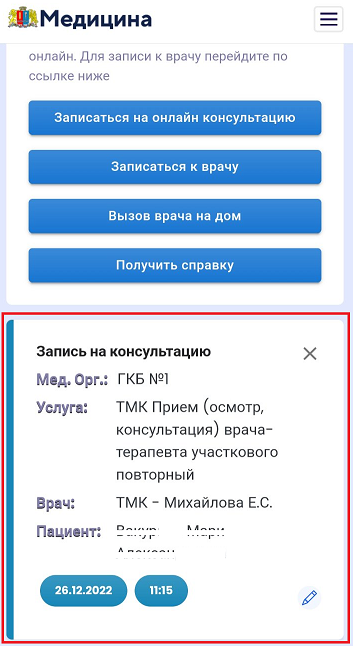 Вы будете оповещены через приложение о ближайшем сеансе.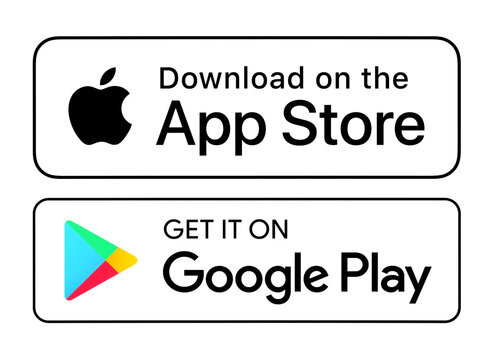 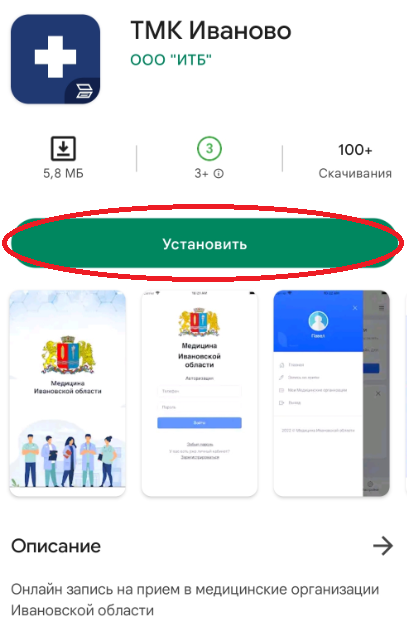 1.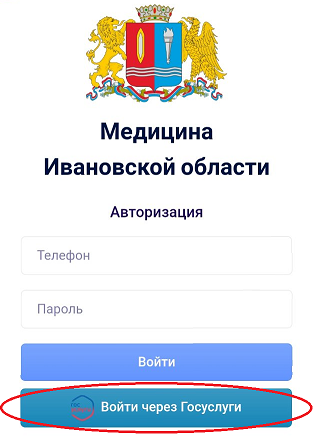 2.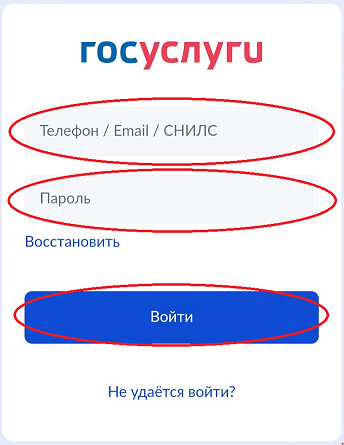 1.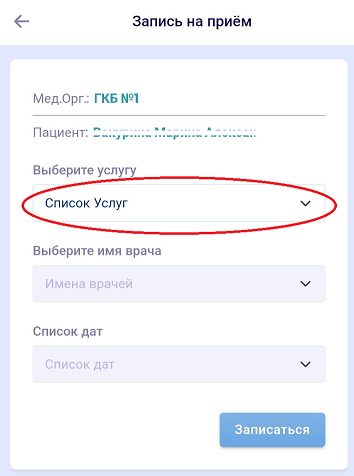 2.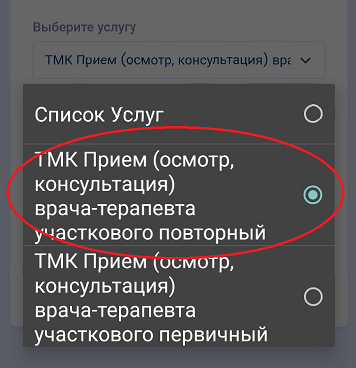 1.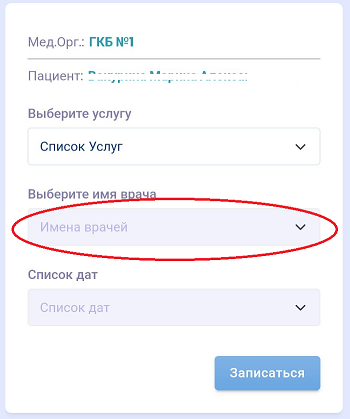 2.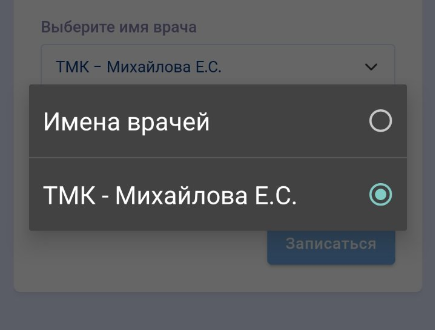 1.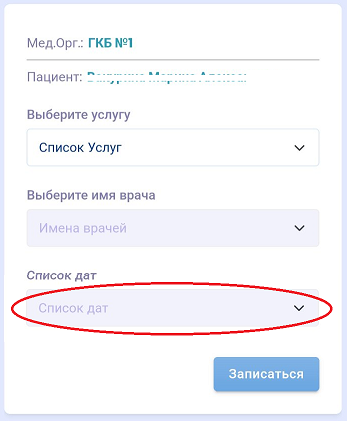 2.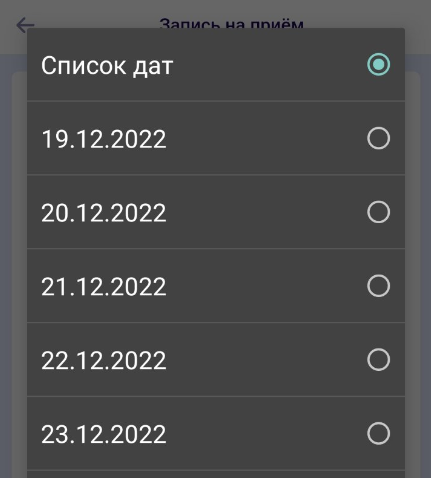 3.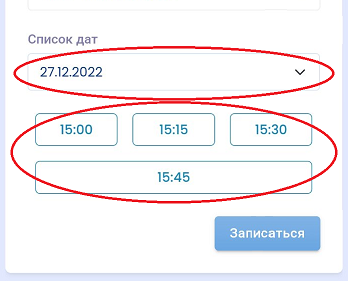 1.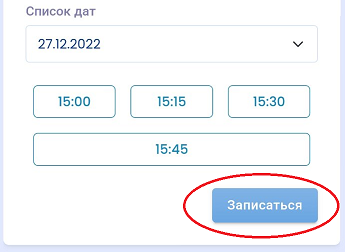 2.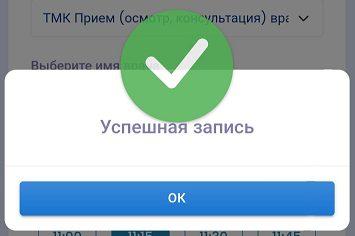 